Berichtsheftfür das Betriebspraktikumim Schuljahr 2021/2022Name, Vorname:		______________________________Klasse:				______________________________Praktikumszeitraum:	______________________________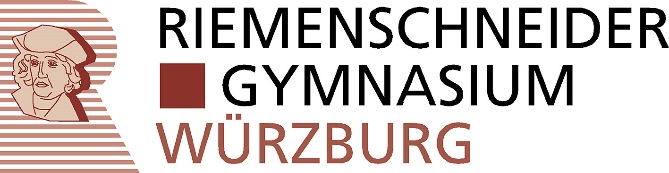 Riemenschneider-GymnasiumRennweger Ring 12 – 97070 WürzburgTelefon: 0931/322650 Fax: 0931/3226530Ansprechpartner: OStRin Anja Baier, StR Johannes Ziegler, StRin Stefanie BrockTätigkeitsnachweis:____________________________			________________________Unterschrift Praktikumsbetreuer/in				Unterschrift Praktikant/in(inkl. Firmenstempel)Verhaltensregeln beim BetriebspraktikumDie Schülerin/der Schüler verpflichtet sich:stets freundlich und hilfsbereit zu seinaktiv mitzuarbeiten, Fragen zu stellen, zu beobachtenAnweisungen zu befolgenpünktlich und in angemessener Kleidung am Arbeitsplatz zu erscheinenbei Krankheit oder Verspätung den Betrieb und die Schule umgehend zu verständigendie Betriebsordnung des Praktikumsbetriebs einzuhaltendie geltenden Unfallverhütungsvorschriften und die Sicherheitsbestimmungen zu beachtenüber Betriebsgeheimnisse Stillschweigen zu wahrendie übertragene Arbeit ordentlich auszuführenWerkzeuge, Maschinen, sonstige Einrichtungsgegenstände und zur Verfügung gestelltes Arbeitsmaterial pfleglich zu behandelndas Berichtsheft sauber, ordentlich und vollständig zu führenbei auftretenden Problemen diese mit dem/der Praktikumsbetreuer/in zu besprechen und nach Möglichkeit zu lösenden guten Ruf der Schule zu wahrenNach dem PraktikumNach dem Praktikum findet im Unterricht ein Erfahrungsaustausch statt. Des Weiteren werden Fotocollagen erstellt, welche anschließend in einem Gallery-Walk den 8. Klassen und allen anderen Interessierten präsentiert und im Schulhaus ausgestellt werden.Sowohl für dein eigenes Berichtsheft als auch für die Vorstellung deines Praktikums solltest du deshalb bereits in der Praktikumswoche ein möglichst aussagekräftiges Foto machen, das idealerweise dich in dem jeweiligen Beruf in der dafür typischen Umgebung zeigt und es dann auch mitbringen.Außerdem solltest du dir im Vorfeld einen Antwortsatz überlegen, warum das Praktikum für dich sinnvoll war.Antwortsatz:Das Praktikum war für mich sinnvoll, weil …..TeilnahmebestätigungWir bestätigen hiermit, dass die Schülerin/der Schüler___________________________________________________________________________Name, Vorname, Geburtsdatumdes Riemenschneider-Gymnasiums, 97070 Würzburgin der Zeit vom 21. – 25.02.2022im Berufsbild ________________________________________an einem Betriebspraktikum teilgenommen hat.____________________________			__________________________________Ort, Datum						Unterschrift Betrieb, FirmenstempelIn diesem Berichtsheft solltest du möglichst viele deiner Erfahrungen aus deinem Praktikum dokumentieren. Führe es bitte sehr sorgfältig, sauber und vollständig – du hast dann den größten Nutzen davon.In diesem Berichtsheft solltest du möglichst viele deiner Erfahrungen aus deinem Praktikum dokumentieren. Führe es bitte sehr sorgfältig, sauber und vollständig – du hast dann den größten Nutzen davon.In diesem Berichtsheft solltest du möglichst viele deiner Erfahrungen aus deinem Praktikum dokumentieren. Führe es bitte sehr sorgfältig, sauber und vollständig – du hast dann den größten Nutzen davon.Praktikumsstelle:FirmennameRechtsformFirmenadresseTelefonnummerE-MailInternetauftrittName des Betreuers/der BetreuerinMitarbeiterzahl (Zahl der Auszubildende)AusbildungsberufeProdukte oder Dienstleistungen(Zweck des Unternehmens)AbteilungenStandortfaktorenEin ausgewähltes Berufsbild beschreiben:Ein ausgewähltes Berufsbild beschreiben:Ein ausgewähltes Berufsbild beschreiben:BerufBerufVoraussetzungenVoraussetzungenAusbildungswegAusbildungswegFähigkeiten des BewerbersFähigkeiten des BewerbersAufstiegsmöglichkeitenAufstiegsmöglichkeitenAusbildungsvergütungAusbildungsvergütungSonstigesSonstigesFotoFotoFotoTagAusgeführte Arbeiten, Unterricht, Unterweisungen usw.MontagMontagMontagMontagMontagMontagMontagDienstagDienstagDienstagDienstagDienstagDienstagDienstagMittwochMittwochMittwochMittwochMittwochMittwochMittwochDonnerstagDonnerstagDonnerstagDonnerstagDonnerstagDonnerstagDonnerstagFreitagFreitagFreitagFreitagFreitagFreitagFreitag